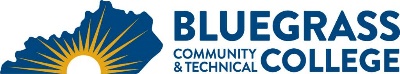 Program Coordinator: Bobby Coffey	E-mail: bobby.coffey@kctcs.edu	Phone: 859-246-6888Program Website: https://bluegrass.kctcs.edu/education-training/program-finder/welding-technology.aspx Student Name:		Student ID: Students need to be at KCTCS placement levels for all coursesNote:  25% of Total Program Credit Hours must be earned at Bluegrass Community and Technical CollegeAdvisor Name:	Advisor Signature: _________________________________________Student Name:	Student Signature: ________________________________________First SemesterCreditsTermGradePrereqs/NotesWLD 170 Blueprint Reading for Welding and 2WLD 171 Blueprint Reading for Welding3WLD 120 Shielded Metal Arc Welding and2Students must be enrolled in WLD 120 and WLD 121 during the same semester. WLD 121 Shielded Metal Arc Welding Fillet Lab Or3WLD 151 Basic Welding A Or(2)WLD 152 Basic Welding B Or(5)WLD 140 Gas Metal Arc Welding and (2)Students must be enrolled in WLD 140 and WLD 141 during the same semester.WLD 141 Gas Metal Arc Welding Fillet Lab Or(3)WLD 130 Gas Tungsten Arc Welding and(2)Students must be enrolled in WLD 130 and WLD 131 during the same semester.WLD 131 Gas Tungsten Arc Welding Fillet Lab (3)Total Semester Credit Hours7-10